Уважаемые налогоплательщики!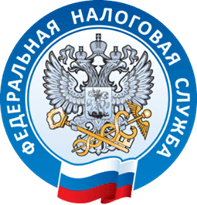 Межрайонная ИФНС России № 11 по Ханты-Мансийскому автономному округу – Югре, информирует, что с налогового периода 2022 года налогоплательщики - российские организации, имеющие право на налоговые льготы, установленные законодательством о налогах и сборах в отношении объектов налогообложения, налоговая база по которым определяется как их кадастровая стоимость, представляют в налоговый орган по своему выбору Заявление налогоплательщика - российской организации о предоставлении налоговой льготы по налогу на имущество организаций (КНД 1150121), а также вправе представить документы, подтверждающие право налогоплательщика на налоговую льготу.В случае, если налогоплательщик, имеющий право на налоговую льготу, не представил в налоговый орган заявление о предоставлении налоговой льготы или не сообщил об отказе от применения налоговой льготы, налоговая льгота предоставляется на основании сведений, полученных налоговым органом в соответствии с настоящим Кодексом и другими федеральными законами, начиная с налогового периода, в котором у налогоплательщика возникло право на налоговую льготу.Узнать о праве на налоговую льготу за 2024 год можно с помощью сервиса «Справочная информация о ставках и льготах по имущественным налогам»  (https://www.nalog.gov.ru/rn86/service/tax/), или по QR-коду: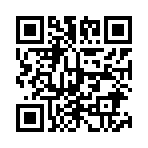 